Smlouva o zajištění uměleckého vystoupeníuzavřená podle zákona č. 89/2012 Sb., občanský zákoník, ve znění pozdějších předpisů mezi těmito smluvními stranami:SUPRAPHON a. s.se sídlem Palackého 740/1, 112 99 Praha 1IČ: 48038725; DIČ: CZ48038725zapsaná v obchodním rejstříku vedeném Městským soudem v Praze, sp. zn. B 9167kterou zastupuje prokurista Xxx Xxxxx(na jedné straně; dále jen „Agentura“) aSmetanova Litomyšl, o.p.s.Jiráskova 133, PSČ 570 01 LitomyšlIČO: 259 182 06    DIČ: CZ25918206zapsána v obchodním rejstříku: Spisová značka O 49 vedená u Krajského soudu v Hradci Královékterou zastupuje: Jan Pikna, ředitel(na druhé straně; dále jen „Pořadatel“)I.Předmět smlouvyPředmětem této smlouvy je závazek Agentury zajistit na vlastní účet a na vlastní odpovědnost pro Pořadatele účast Umělce a provedení uměleckého vystoupení Umělcem při akci pořádané Pořadatelem dle specifikací níže sjednaných a závazek Pořadatele za to Agentuře zaplatit sjednanou cenu zahrnující též odměnu Umělce. Specifikace Umělce a podrobností týkajících se jeho vystoupení zajištěného pro Pořadatele Agenturou podle této smlouvy (dále jen „Vystoupení“) v rámci akce pořádané Pořadatelem (dále jen „Akce“) je obsažena v následující tabulce:Pro účely plnění této smlouvy strany specifikují své kontaktní osoby způsobilé k operativní komunikaci a oprávněné jednat jménem stran ve věcech plnění této smlouvy a jejich kontaktní údaje: Pořadatel zajistí pro Umělce a jeho doprovod na své náklady a na svou odpovědnost ubytování v následujícím rozsahu:Pořadatel zaplatí Agentuře za zajištění Umělce a provedení jeho Vystoupení při Akci následující cenu (dále jen „Cena“), která zahrnuje též všechny náklady na straně Agentury (včetně odměny Umělce), s následujícími daty splatnosti (převodem na bankovní účet Agentury uvedený na příslušné faktuře); ke všem splátkám (jsou uvedeny v českých korunách) bude přičtena DPH a Agentura vystaví na jednotlivé splátky Ceny faktury - daňové doklady, resp. zálohové listy, jsou-li sjednány zálohy:Agentura prohlašuje, že na základě své smlouvy s Umělcem je oprávněna tuto smlouvu uzavřít a plnění Umělce pro účely jeho Vystoupení při Akci zajistit.II. Práva a povinnosti smluvních stranAgentura zajistí, aby se Umělec dostavil do místa Vystoupení ve sjednaný čas a aby provedl Vystoupení podle podmínek této smlouvy, ve sjednaném rozsahu (zejména při dodržení sjednané délky Vystoupení, s tolerancí plus minus 5 minut). Agentura zajistí pro Umělce kostýmy, hudební nástroje a nástrojovou aparaturu (je-li vystoupení živé), záznamy s hudebními základy (je-li vystoupení na playback nebo halfplayback) a dopravu Umělce do místa a z místa konání Vystoupení. Případné další závazky Agentury týkající se Vystoupení Umělce, např. závazky k zajištění zvukové a/nebo světelné či projekční techniky nebo závazky k dodání propagačních materiálů týkajících se Umělce, jsou součástí přílohy této smlouvy (RIDER). Pořadatel je oprávněn od této smlouvy odstoupit, pokud Agentura nezajistí účast Umělce tak, že bude ohroženo jeho Vystoupení, tj. v případě, že se Umělec nedostaví ani do plánovaného začátku jeho Vystoupení; v takovém případě má Pořadatel právo na náhradu škody, maximálně však ve výši Ceny dle čl. I. odst. 5.Pořadatel se zavazuje, že na svou odpovědnost a na své náklady:zabezpečí v obvyklém rozsahu, profesionálně a s vynaložením všech svých zkušeností organizaci a propagaci Akce / Vystoupení, zabezpečí kvalitní zvukovou a světelnou aparaturu a její rozmístění dle technických požadavků Agentury, které jsou uvedeny v příloze této smlouvy (RIDER), vždy však tak, aby zvuková aparatura vykazovala výkon alespoň 15W na každého návštěvníka v rámci maximální kapacity prostoru, nejméně však 2 x 1.200W v celém pásmu. zabezpečí personální zajištění Akce včetně pořadatelské služby, bezpečnosti účastníků, Umělce a jeho doprovodu.zabezpečí i další plnění související s Vystoupením Umělce podle přílohy této smlouvy (RIDER). zprostředkuje kontakt svého technického personálu odpovědného za přípravu Vystoupení s odpovědnými osobami na straně Agentury / Umělce, jejichž kontakty jsou uvedeny v této smlouvě, za účelem řádné přípravy a koordinace. řádně připraví místo pro konání Vystoupení, včetně zázemí dle přílohy této smlouvy (RIDER).zajistí pro Umělce a jeho doprovod přístup v místě Akce do všech míst, kde je to třeba pro řádnou přípravu a provedení Vystoupení, včetně možnosti řádné instalace techniky a dostatečného času pro přípravu. zajistí realizaci zvukové zkoušky ve sjednaném rozsahu.zajistí přítomnost odpovědných osob pro produkci a technické zabezpečení v místě Akce po celou dobu přípravy a realizace Vystoupení a jejich součinnost s Umělcem a jeho personálem.zajistí zastřešení a dostatečné zabezpečení proti klimatickým / povětrnostním podmínkám pódia, technické přípravny i zázemí pro Umělce, v případě, že se Vystoupení koná v exteriéru (Pořadatel odpovídá za škodu způsobenou na majetku Umělce / Agentury / personálu Umělce způsobenou nedostatečnou ochranou těchto prostor proti větru, dešti a jiným povětrnostním podmínkám).zajistí možnost propagace partnerů Umělce / Agentury.zajistí možnost prezentace Agentury v místě Akce a prodeje doplňkového zboží (merchandise) Agenturou nebo jejími zástupci způsobem a v rozsahu sjednaném v příloze této smlouvy (RIDER)zajistí zabezpečení a hlídání instalované techniky a hudebních nástrojů a ostatního majetku Umělce / jeho doprovodu / Agentury v místě Vystoupení proti poškození, zničení nebo zcizení.Poruší-li Pořadatel závazky týkající se organizace a zabezpečení Vystoupení dle tohoto odstavce nebo podle jiných ustanovení této smlouvy, a nenapraví-li po zjištění vad takový stav bezodkladně na výzvu Agentury, Umělce nebo člena jeho doprovodu, je Agentura oprávněna od této smlouvy odstoupit (nejdéle však do řádného ukončení Vystoupení) a zmocňuje Umělce, aby tak učinil v jejím zastoupení, nebo (nevyužije-li odstoupení od smlouvy a Vystoupení bude realizováno) je oprávněna požadovat (a Pořadatel je povinen jí zaplatit) smluvní pokutu ve výši 10.000 Kč za každé jednotlivé porušení povinnosti. Propagační materiály připravené Pořadatelem, budou-li obsahovat vyobrazení Umělce, podléhají předchozímu schválení Agenturou. Pořadatel se zavazuje Agentuře na její žádost sdělit rozsah a povahu realizované propagace Akce / Vystoupení.Tato smlouva neopravňuje Pořadatele k využití jmen, podobizen či jiných projevů osobní povahy Umělce pro jiné účely než pro přímou propagaci Vystoupení Umělce. Taková propagace nesmí být přímou nebo nepřímou propagací třetí osoby, ani jejích výrobků nebo služeb; má-li být v souvislosti s Vystoupením Umělce propagována třetí osoba, její výrobky nebo služby, podléhá taková propagace předchozímu písemnému souhlasu Agentury. V případě porušení povinnosti podle předchozích vět tohoto odstavce je Agentura oprávněna požadovat zaplacení smluvní pokuty ve výši 200.000 Kč. Pořadatel se zavazuje, že Akce / Vystoupení nebude realizována(o) v souvislosti s žádnou propagací politické strany nebo hnutí a v případě porušení této povinnosti se zavazuje zaplatit Agentuře smluvní pokutu ve výši 500.000 Kč. V případě porušení kterékoli povinnosti podle tohoto odstavce je Agentura oprávněna od této smlouvy odstoupit (nejdéle však do řádného ukončení Vystoupení) a zmocňuje Umělce, aby tak učinil v jejím zastoupení; takovým odstoupením od smlouvy není dotčeno právo na sjednanou smluvní pokutu a náhradu způsobené újmy. Agentura bere na vědomí, že patronem dne, v jehož rámci je koncert pořádán je společnost České dráhy. S tímto faktem souhlasí. Agentura předá Pořadateli nejpozději v den Vystoupení repertoárový list obsahující specifikace hudebních děl provedených Umělcem při Vystoupení. Pořadatel se zavazuje na svou odpovědnost a na svůj účet získat oprávnění k jejich užití smlouvou uzavřenou s kolektivním správcem práv k hudebním dílům (OSA, SOZA apod.) a uhradit odměnu touto smlouvou sjednanou.Agentura poskytuje Pořadateli podlicenci k živému sdělování veřejnosti uměleckých výkonů Umělce, případně včetně doprovodné kapely (resp. ke sdělování výkonů ze záznamu v případě a v rozsahu základů pro playback nebo half-playback) pouze v rozsahu Vystoupení. Pořadatel není oprávněn (a zavazuje se totéž zajistit u osob zúčastněných Vystoupení) k pořizování profesionálních zvukových ani zvukově obrazových záznamů Vystoupení Umělce ani k přenosu Vystoupení nebo jeho části, není-li výslovně s Agenturou nebo Umělcem dohodnuto něco jiného, v písemné nebo emailové dohodě.Pořadatel a Agentura se dohodli, že pořadatel může pořizovat vizuální a audiovizuální záznam Vystoupení pouze pro účely propagace a archivu festivalu Smetanova Litomyšl. Toto ustanovení se vztahuje na fotografie z koncertu a aftermovie, v případě jakýchkoliv jiných materiálů, podléhá vše před zveřejněním autorizaci.Pořadatel odpovídá za dodržení hygienických, bezpečnostních a požárních předpisů v místě konání Akce. Pořadatel odpovídá za škody na zdraví a na majetku, vzniklé Umělci či jeho doprovodným osobám v souvislosti s Vystoupením Umělce, pokud nebyly prokazatelně zaviněny Umělcem či jeho doprovodnými osobami, tj. pokud vzniknou v důsledku nedodržení předpisů o bezpečnosti a ochraně zdraví, při nedodržení technických norem a obecně závazných předpisů ze strany Pořadatele. Agentura ani Umělec neodpovídá za žádnou škodu způsobenou třetím osobám v rámci Akce (Vystoupení) s výjimkou té, jež jimi byla zaviněně způsobena.Pořadatel je povinen umožnit na Akci do potřebných míst vstup členům doprovodu Umělce a umožnit, aby technici Umělce obsluhovali zvukovou a světelnou aparaturu, pokud o to Umělec požádá. Pořadatel je povinen zajistit, že nastavení zvukové aparatury nebude mezi ukončením zvukové zkoušky Umělce a jeho vystoupením měněno, ledaže operativní nastavení umožňuje povaha mixážního pultu (digitální pult).V případě odstoupení od této smlouvy ze strany Agentury podle odst. 2 nebo 3 tohoto článku (poslední věty) je Pořadatel povinen zaplatit Agentuře plnou Cenu dle čl. I. odst. 5 jako náhradu způsobené škody. Odpovědnost za jinou škodu, než ušlý zisk tím není dotčena.Pořadatel se zavazuje informovat Agenturu o tom, že je ohroženo splnění některé jeho povinnosti podle této smlouvy, bez zbytečného odkladu poté, co se o tom dozví, aby bylo umožněno případně dospět vzájemným jednáním k úpravě smluvních podmínek.Pořadatel se zavazuje mít sjednáno platné pojištění odpovědnosti za škodu pro případ odpovědnosti za škodu způsobené Agentuře nebo Umělci podle této smlouvy s limitem pojistného krytí alespoň 500.000 Kč a je povinen poskytnout Agentuře / Umělci, způsobí-li jim škodu, za kterou odpovídá podle této smlouvy, součinnost k uplatnění práva na pojistné plnění přímo vůči příslušné pojišťovně.III.Cena Výše a splatnost Ceny jsou uvedeny v čl. I. odst. 5 výše. Je-li součástí obchodní dohody záloha a/nebo platba předem (včetně platby, která má být provedena v místě Vystoupení před jeho zahájením), je Agentura oprávněna od této smlouvy odstoupit v případě jejího nezaplacení ve lhůtě splatnosti (ust. čl. II. odst. 9 zde platí obdobně); k odstoupení v místě konání Vystoupení zmocňuje Agentura Umělce. Pro případ prodlení s placením Ceny nebo její části se sjednává smluvní pokuta ve výši 0,1% dlužné částky denně.Sjednaná Cena zahrnuje náklady na straně Agentury, včetně dopravy Umělce, vlastního nástrojového vybavení, honoráře Umělce a členů jeho doprovodu a dalších plnění, které má podle této smlouvy zajistit Agentura.Plnění povinností Pořadatele dle této smlouvy zajišťuje Pořadatel na svůj účet a na svou odpovědnost.Každý daňový doklad – faktura, vystavený Agenturou musí splňovat podmínky platných právních předpisů státu sídla Agentury. Jestliže některé podmínky daňový doklad splňovat nebude, pak je Pořadatel oprávněn fakturu vrátit, je však povinen tak učinit do sedmi dnů od přijetí faktury. IV.Vyšší moc a zrušení VystoupeníTato smlouva zaniká a smluvní strany vůči sobě nebudou mít žádné vzájemné nároky (s výjimkou dle následující věty) v případě, že konání Akce resp. Vystoupení Umělce na akci bude zabráněno v důsledku závažné nepředvídatelné nebo neodvratitelné události ležící mimo vliv smluvních stran, která realizaci Akce / Vystoupení přímo brání a nelze ji překonat ani s vynaložením veškerého úsilí, které lze po příslušné smluvní straně spravedlivě požadovat, např. v důsledku přírodní katastrofy, epidemie, úředního zákazu, nemoci nebo úrazu Umělce, úmrtí v jeho rodině apod. Ta smluvní strana, na jejíž straně ona nepředvídatelná okolnost nastala, je povinna o tom bez odkladu informovat druhou smluvní stranu, jinak odpovídá za vzniklou škodu. Sjednává se však, že důvodem podle tohoto odstavce není (i) nepříznivé počasí (vítr, sníh, déšť apod.), nemá-li tak extrémní povahu, že by realizace Vystoupení byla nebezpečná pro zdraví a život zúčastněných osob, aniž by takový stav způsobil Pořadatel nedostatečným zabezpečením, ani (ii) malý zájem o vstupenky a nízké tržby z jejich prodeje.Pořadatel se zavazuje, že zaplatí Agentuře celou Cenu dle čl. I odst. 5 i v případě, že se Akce nebo Vystoupení Umělce neuskuteční za podmínek dle této smlouvy z jiných důvodů na straně Pořadatele než z důvodů uvedených v odstavci 1 tohoto článku, např. z důvodů časových prodlev v návaznosti jednotlivých vystoupení, která mají být součástí Akce, z důvodů nezajištění sjednaného technického vybavení apod.Pořadatel je oprávněn od této smlouvy odstoupit, rozhodne-li se pro zrušení Akce / Vystoupení. V takovém případě je povinen Agentuře zaplatit odstupné (do 15 dnů po odstoupení od smlouvy, se zápočtem již poskytnutého finančního plnění) takto:Bude-li oznámení o odstoupení doručeno Agentuře nejpozději 60 dnů před dnem Vystoupení, odstupné se neplatí.Bude-li oznámení o odstoupení doručeno Agentuře později než 60 dnů, avšak nejpozději 30 dnů před dnem Vystoupení, činí odstupné 50% sjednané ceny dle čl. I. odst. 5 této smlouvy.Bude-li oznámení o odstoupení doručeno Agentuře později než 30 dnů před dnem Vystoupení, činí odstupné 100% sjednané ceny dle čl. I. odst. 5 této smlouvy.Agentura je oprávněna od této smlouvy odstoupit, rozhodne-li se pro zrušení Vystoupení, avšak jedině tak, aby oznámení o dostoupení bylo doručeno Pořadateli nejpozději 30 dnů před sjednaným dnem Vystoupení. V případě takového odstoupení strany vůči sobě nebudou mít žádné nároky. V. Zvláštní a závěrečná ustanoveníVeškeré změny a doplňky této smlouvy jsou platné pouze tehdy, pokud byly sjednány písemně a v listinné podobě; povinnost písemné formy se vztahuje i na dohodu o změně povinné formy.Smluvní strany se zavazují navzájem se bez odkladu informovat o všech okolnostech, které by mohly negativně ovlivnit plnění této smlouvy. Smluvní pokuty nejsou vázány na zavinění, není-li výslovně sjednáno jinak a neomezují nárok oprávněné strany na náhradu způsobené újmy, není-li sjednáno jinak.Tato smlouva představuje úplné ujednání stran ohledně jejího obsahu a nahrazuje všechna předchozí jednání a výměny návrhů a informací mezi stranami v souvislosti s obsahem a vyjednáváním této smlouvy. Obě strany prohlašují, že měly možnost uplatnit výhrady a návrhy v rámci jednání o smlouvě; výraz připouštějící různý výklad použitý poprvé některou ze stran, nelze vykládat k tíži takové strany, ledaže druhá strana při jednání na možnost různého výkladu upozornila a první strana na jeho použití přesto trvala. Odpovědnost Agentury za škodu způsobenou porušením povinnosti dle této smlouvy je limitována výší Ceny dle čl. I. odst. 5.Pořadatel se zavazuje, že informace, které mu v souvislosti s plněním této smlouvy byly poskytnuty a označeny za důvěrné, zachová v tajnosti a nebude je dále šířit a zajistí, že nebudou zneužity ve prospěch třetích osob. Svěřené informace nesmí být poskytnuty bez písemného souhlasu Agentury třetím osobám, s výjimkou osob zajišťujících realizaci smlouvy. Agentura označuje za důvěrný obsah celé smlouvy.Smluvní vztah z této smlouvy se řídí českým právním řádem, a to zejména občanským zákoníkem (zákon č. 89/2012 Sb.) a autorským zákonem (zákon č. 121/2000 Sb., ve znění pozdějších předpisů). Spory z této smlouvy budou rozhodovat výlučně české soudy.Jakékoli vzdání se práva nebo nevymáhání plnění povinnosti druhé strany podle této smlouvy nezbavuje příslušnou stranu práva domáhat se splnění této smlouvy v ostatním rozsahu a uplatnit v té souvislosti všechna svá práva. Ustanovení o náhradě újmy a o sankcích přetrvají zánik této smlouvy.Tato smlouva je vyhotovena ve dvou vyhotoveních, z nichž každá smluvní strana obdrží po jednom. Smluvní strany prohlašují, že si smlouvu před jejím podpisem pozorně přečetly a souhlasí s jejím obsahem, což potvrzují svými podpisy. Strany stvrzují, že nebyla učiněna žádná vedlejší ústní ujednání.Podléhá-li tato smlouva zákonu č. 340/2015 Sb., ve znění pozdějších předpisů, nabývá platnosti uzavřením a účinnosti uveřejněním v registru smluv. V opačném případě nabývá platnosti a účinnosti dnem jejího podpisu oběma smluvními stranami. Uveřejnění této smlouvy v registru smluv zajistí Pořadatel. Přílohy této smlouvy tvoří její nedílnou součást. Přílohy mohou být změněny a doplňovány jen způsobem, uvedeným v odst. 1 tohoto článku. V Praze dne ______________	V ________ dneAgentura:	Pořadatel:……………………………………….	…………………………………..UmělecIgor Orozovič & CO.Datum, hodina a délka konání Vystoupení 23.6.2023, 19:00 - 20:00, délka 60 min.Místo konání VystoupeníKlášterní zahrady Litomyšl  (open air)Čas příjezdu Umělce do místa konání Vystoupení 17:00 - 17:30Čas stavby Umělce17:30 - 18:00Čas zvukové zkoušky Umělce18:30 - 19:00Povaha / název Akce Festivalové zahrady Smetanovy LitomyšlePovaha Vystoupení (vybrat variantu)Živé vystoupení kapelyZástupce Pořadatele pro organizační věciXxx XxxxxTelefon / e-mailxxxxxxxxxZástupce Pořadatele pro finanční věciXxx XxxxxxTelefon / e-mail xxxxxxxZástupce Pořadatele pro technické věciXxx XxxxxxTelefon / e-mailxxxxxxxxxxZástupce Pořadatele pro marketingové věciXxx XxxxxTelefon / e-mailxxxxxZástupce Agentury pro organizační věciXxx XxxxxxTelefon / e-mailxxxxxxxx / xxxxxxxZástupce Agentury pro finanční věciXxx XxxxxTelefon / e-mail xxxxxxxxxZástupce Agentury pro technické věciXxx XxxxxTelefon / e-mailxxxxx / xxxxxxxxxZástupce Agentury pro marketingové věciXxx XxxxxTelefon / e-mailxxxxx / xxxxxxxTermín / počet nocí/Typ ubytování / adresa/Počet osob/Počet a specifikace pokojů/Další specifikace (check-in / out, stravování apod.)/Cena77 500 Kč + 21 % DPHSplatnost a výše zálohy a způsob platby21.6. 2023, 77 500 Kč + 21 % DPH na základě zálohové faktury zaslané AgenturouSplatnost a výše doplatku a způsob platby23.6. 2023, 0 Kč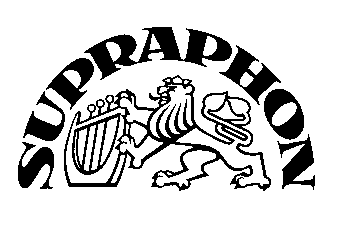 